Постановление Администрации города Заречного от 10.09.2009 № 1452 (в редакции от 21.05.2013 № 932, от 27.03.2015 № 563, от 29.03.2016 № 689, от 08.02.2017 № 283)Об образовании Общественно-экспертного Совета по предпринимательству при Администрации города Заречного и утверждении Положения об Общественно-экспертном Совете по предпринимательству при Администрации города ЗаречногоВ целях создания условий экспертного, информационного и консультативного обеспечения деятельности Администрации города Заречного в сфере развития и поддержки малого и среднего предпринимательства в городе, привлечения субъектов малого и среднего предпринимательства к решению актуальных социально-экономических проблем города, в соответствии с Федеральным законом от 24.07.2007 № 209-ФЗ  «О развитии среднего и малого предпринимательства в Российской Федерации» (с изменениями и дополнениями), в соответствии со статьями 4.5.1 и 4.6.1  Устава ЗАТО города Заречного Пензенской областиАдминистрация ЗАТО г. Заречного п о с т а н о в л я е т:1. Образовать Общественно-экспертный Совет по предпринимательству при Администрации города Заречного (приложение № 1).2. Утвердить Положение об Общественно-экспертном Совете по предпринимательству при Администрации города Заречного (приложение № 2).3. Общественно-экспертному Совету по предпринимательству при Администрации города Заречного руководствоваться в своей работе действующим законодательством и настоящим Положением.4. Рекомендовать структурным подразделениям Администрации и иным органам местного самоуправления направлять  в Общественно-экспертный Совет по предпринимательству при Администрации города Заречного выносимые на рассмотрение проекты постановлений и иных документов, касающиеся интересов малого и среднего бизнеса.5. Считать утратившим силу постановление Главы города Заречного Пензенской области от 19.08.2005 № 889 «Об утверждении Положения об Общественно-экспертном Совете по предпринимательству при Главе города Заречного».6. Считать утратившими силу пункты 1, 2, 3, 5 постановления Главы города Заречного Пензенской области от 11.07.2005 № 727 «Об утверждении состава Общественно-экспертного Совета по предпринимательству при Главе города Заречного».7. Данное постановление опубликовать в печатном средстве массовой информации «Ведомости Заречного».8. Контроль за исполнением настоящего постановления возложить на заместителя Главы Администрации города Заречного Рузайкина С.Н.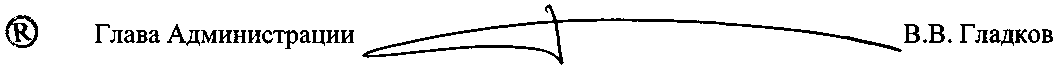 Приложение № 2УТВЕРЖДЕНОпостановлением Администрации города Заречногоот 10.09.2009 № 1452ПОЛОЖЕНИЕоб Общественно-экспертном Совете по предпринимательствупри Администрации города Заречного1.  Общие положения1. Общественно-экспертный Совет по предпринимательству при Администрации города Заречного (далее Совет) является совещательным органом, созданным в целях экспертного, информационного и консультативного обеспечения деятельности Администрации города Заречного в сфере развития и поддержки предпринимательства.2. Совет в своей деятельности руководствуется действующим законодательством и настоящим Положением.2. Цель деятельности СоветаЦелью деятельности Совета является содействие органам местного самоуправления города Заречного в осуществлении взаимодействия в области развития и поддержки предпринимательства в городе.З. Основные задачи СоветаОсновными задачами Совета являются:1. Обеспечение взаимодействия исполнительных органов местного самоуправления с субъектами малого и среднего предпринимательства.2. Анализ развития предпринимательства в городе Заречном и Пензенской области в целом.3. Выявление и исследование проблем в сфере предпринимательства в городе Заречном.4. Подготовка предложений по созданию благоприятных условий для развития предпринимательства в городе.  5. Определение главных направлений и выделение приоритетных отраслей деятельности в сфере развития предпринимательства в городе Заречном.6. Участие в подготовке программ развития и поддержки предпринимательства на территории города Заречного.7. Информирование Администрации города о состоянии предпринимательства и существующих проблемах его развития.8. Информирование через СМИ предпринимательских кругов и населения о работе Совета в области предпринимательства.9. Содействие общественным организациям, осуществляющим поддержку предпринимателям, независимо от их организационно-правовой формы.4. Основные направления деятельности СоветаСовет в соответствии с основными задачами:1. Взаимодействует с органами государственной власти, органами местного самоуправления города Заречного по вопросам развития предпринимательства.2. Проводит подготовку прогнозных оценок реализации решений органов государственной власти и местного самоуправления, затрагивающих вопросы развития и поддержки предпринимательства в городе.3. Анализирует тенденции развития предпринимательства.4. Принимает участие:-в разработке и реализации региональных и местных программ поддержки предпринимательства;-в подготовке проектов постановлений Администрации города Заречного, решений Собрания представителей города Заречного и других правовых актов, затрагивающих вопросы развития предпринимательства на территории города.5. Привлекает представителей малого и среднего бизнеса для участия в подготовке проектов решений органов законодательной и исполнительной власти всех уровней.6. Организует проведение рабочих встреч, «круглых столов», семинаров по проблемам предпринимательской деятельности и по разъяснению нормативно-правовых актов.5. Состав Совета1. Совет образуется из представителей различных общественных объединений, союзов и ассоциаций малого и среднего бизнеса, структур поддержки предпринимательства, авторитетных предпринимателей, представителей органов местного самоуправления города Заречного.2. В состав Совета входят председатель, заместители председателя, секретарь и члены Совета.3. Председатель, заместители председателя и члены Совета работают в Совете на общественных началах, секретарь является штатным работником Администрации города, курирующим вопросы развития и поддержки предпринимательства.6. Организация деятельности Совета1. Работой Совета руководит председатель, в период его отсутствия - один из заместителей председателя, назначаемый председателем Совета.2.  Председатель Совета:- осуществляет руководство работой Совета;- готовит повестку заседания Совета;- ведет заседание Совета;- является представителем Совета в государственных органах, органах местного самоуправления и иных организациях;- вносит предложения по формированию повестки заседания Совета;- голосует при принятии решений Совета;- участвует в мероприятиях, проводимых Советом;- обеспечивает и контролирует выполнение решений Совета.3. Заместитель председателя Совета:- осуществляет руководство работой Совета на период отсутствия председателя;- готовит повестку заседания Совета;- ведет заседание Совета в период отсутствия председателя Совета;- вносит предложения по формированию повестки заседания Совета;- голосует при принятии решений Совета;- участвует в мероприятиях, проводимых Советом;- оказывает содействие председателю и секретарю в обеспечении деятельности Совета.4. Секретарь Совета:- осуществляет организационное обеспечение деятельности Совета;- контролирует документооборот;- вносит предложения по формированию повестки дня заседания Совета;- принимает участие в заседаниях Совета;- голосует при принятии решений Совета;- участвует в мероприятиях, проводимых Советом;- оформляет справки, проекты постановлений Администрации города, проекты решений Собрания представителей по вопросам развития предпринимательства.5. Члены Совета:- вносят предложения по формированию повестки заседания Совета;- принимают участие в заседаниях Совета;- голосуют при принятии решений Совета;- участвуют в мероприятиях, проводимых Советом;- оказывают содействие председателю и секретарю в обеспечении деятельности Совета.6. Для осуществления своей деятельности Совет:- привлекает для решения конкретных вопросов экспертов и консультантов из числа ученых, авторитетных предпринимателей, работников исполнительных органов местного самоуправления; - обращается в государственные органы, в том числе органы, осуществляющие контрольно-надзорные функции;- получает от органов местного самоуправления города Заречного необходимые для деятельности Совета информационные, аналитические, справочные и статистические материалы, ведомственные и нормативные акты, а также распоряжения, постановления и иные документы, касающиеся вопросов предпринимательства.7. Совет самостоятельно принимает внутренние документы, регламентирующие его деятельность.8. Совет проводит свои заседания не реже двух раз в год.9. Заседание Совета считается полномочным при присутствии на заседании половины его состава.10. Решения Совета принимаются открытым голосованием простым большинством голосов присутствующих членов Совета, оформляются протоколом в виде рекомендаций. В отдельных случаях решения (рекомендации) Совета могут приниматься опросным путем. Решения (рекомендации) Совета подписываются председателем и секретарем Совета.11. Решения (рекомендации) Совета по актуальным проблемам предпринимательства направляются для сведения Главе Администрации города, а также рассылаются для применения в соответствующие организации. Совет вправе получать информацию об использовании и применении данных решений (рекомендаций).12. Координацию деятельности Совета осуществляет заместитель Главы Администрации города Заречного, курирующий вопросы развития и поддержки предпринимательства.                                         ______________________________Приложение № 1Утвержденпостановлением Администрации города Заречногоот 10.09.2009 № 1452 в редакции от 27.03.2015 № 563Состав Общественно-экспертного Совета по предпринимательству при Администрации города Заречного ____________________________________________